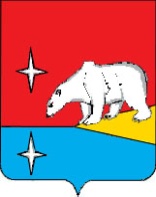 АДМИНИСТРАЦИЯГОРОДСКОГО ОКРУГА ЭГВЕКИНОТПОСТАНОВЛЕНИЕот 5 июня 2019 г.  		          	      № 211 - па		                              п. ЭгвекинотОб организации обучения населения мерам пожарной безопасности и пропаганде в области пожарной безопасности, содействии распространению пожарно-технических знаний в городском округе ЭгвекинотРуководствуясь Федеральными законами от 6 октября 2003 г. № 131-ФЗ «Об общих принципах организации местного самоуправления в Российской Федерации», от 21 декабря 1994 г. № 69-ФЗ «О пожарной безопасности», от 22 июля 2008 г. № 123-ФЗ «Технический регламент о требованиях пожарной безопасности», в целях организации обучения населения мерам пожарной безопасности и пропаганды в области пожарной безопасности, содействия распространению пожарно-технических знаний в городском округе Эгвекинот, Администрация городского округа ЭгвекинотПОСТАНОВЛЯЕТ:1. Определить формы обучения населения мерам пожарной безопасности и пропаганды в области пожарной безопасности, содействия распространению пожарно-технических знаний в городском округе Эгвекинот:- проведение в учебно-консультационных пунктах гражданской обороны городского округа Эгвекинот занятий и тематических бесед с населением по пожарной безопасности;- привлечение к проведению с населением занятий и тематических бесед по пожарной безопасности волонтеров, обладающих соответствующими знаниями, умениями и навыками;- распространение среди населения, а также размещение в местах массового пребывания людей информационных памяток, листовок, буклетов и иной печатной продукции по пожарной безопасности;- публикация тематических статей в средствах массовой информации, на официальном сайте Администрации городского округа Эгвекинот.2. Обязать руководителей учебно-консультационных пунктов гражданской обороны в городском округе Эгвекинот проводить обучение населения мерам пожарной безопасности и пропаганду в области пожарной безопасности, содействовать распространению пожарно-технических знаний.3. Отделу военно-мобилизационной работы, ГО и ЧС и защиты информации Администрации городского округа Эгвекинот (Кириленко Р.А.) в рамках муниципальных программ, направленных на обеспечение пожарной безопасности, организовывать проведение пропаганды в области пожарной безопасности, содействовать распространению пожарно-технических знаний.4. Настоящее постановление обнародовать в местах, определенных Уставом городского округа Эгвекинот, и разместить на официальном сайте Администрации городского округа Эгвекинот в информационно-телекоммуникационной сети «Интернет».5. Настоящее постановление вступает в силу со дня обнародования.6. Контроль за исполнением настоящего постановления оставляю за собой.Первый заместительГлавы Администрации  						  	               А.М. Абакаров